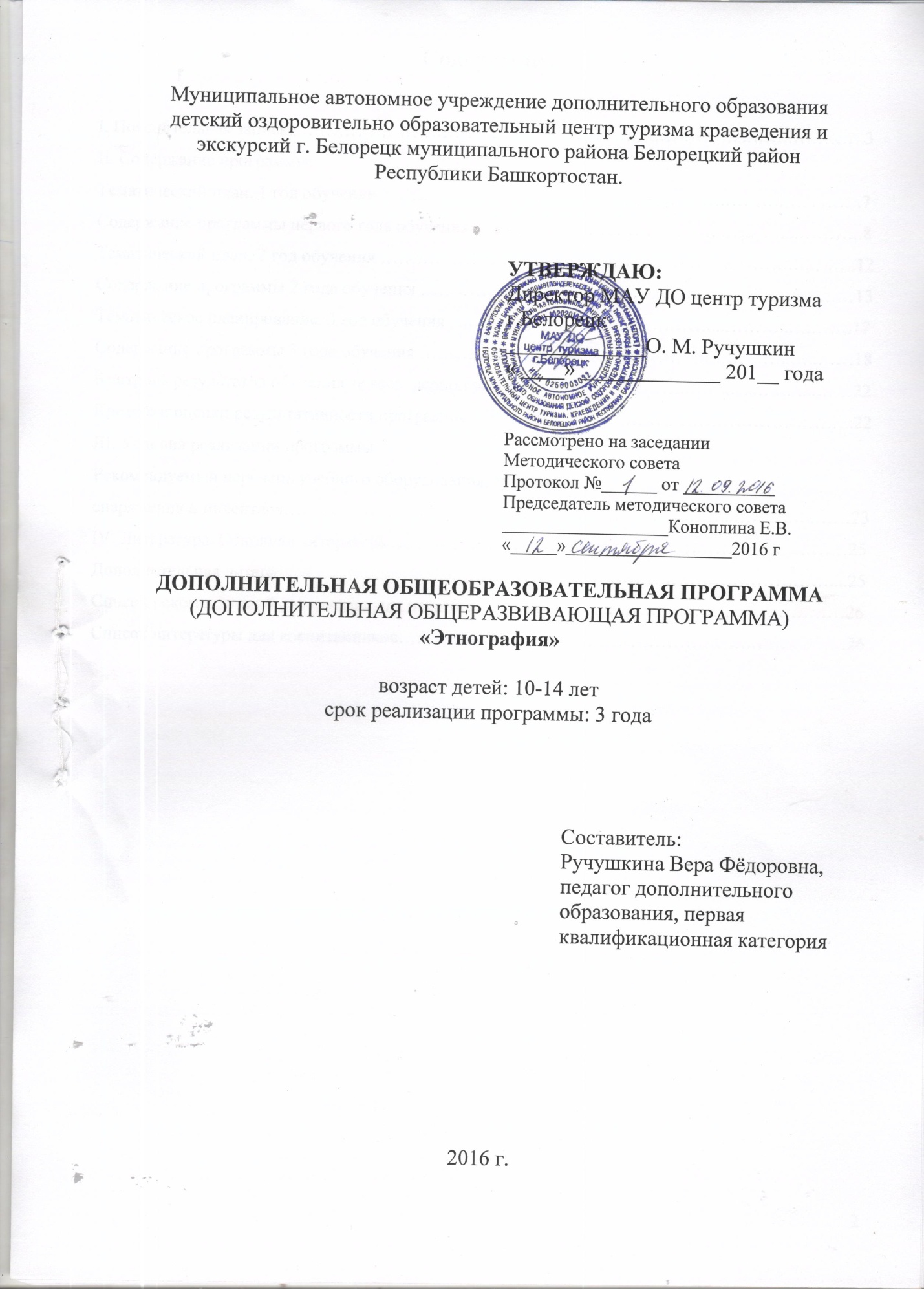 СодержаниеI. Пояснительная записка ……………………………………………….….…………...…….………….3II. Содержание программы:Тематический план. 1 год обучения ………………………….………..…….…..….……….…....…….7Содержание программы первого года обучения ……………….…..…….…….…..………....………..8Тематический план. 2 год обучения …………………………………….…….……..……….…..…….12Содержание программы 2 года обучения …………………………….……….….….………...………13Тематическое планирование. 3 год обучения   ..…………………………………....………..….…….17Содержание программы 3 года обучения ……………………………………..…….………..…..……18Контроль результатов обучения за весь  период работы …………………….……........….…....……22Критерии оценки результативности программы  «Этнография»……………………………………..22III. Условия реализации программыРекомендуемый перечень учебного оборудования, туристского снаряжения и инвентаря………………………………………………….. …………...…………..……23IV. Литература. Основная литература …………………………………………………………………25Дополнительная литература …………………………………………………………………………....25Список рекомендуемой литературы для педагога………………….…………………………………26Список литературы для воспитанников………………………………………………….…………….26 Пояснительная запискаПатриотическое воспитание подрастающего поколения всегда являлось одной из важнейших задач общества, а в современных условиях проблема патриотического и духовно-нравственного воспитания детей и молодежи выходит на первый план. Способствовать формированию у подрастающего поколения чувства патриотизма, прививать ребенку любовь и уважение к своей семье, Родине, обществу, в котором он живёт, необходимо с детства. Патриотическое воспитание учащихся через систему туристско-краеведческой работы  позволяет понять прошлое и настоящее, сохранить всё ценное в историко-культурном и природном наследии своего края. Программа  «Этнография» направлена на формирование патриотизма через  приобщение детей к изучению богатейшего наследия предков – истории земли Белоречья,  культуры и традиции края, народов проживающих в нём, особенностей природы. Цель программы –  патриотическое воспитание школьников, через стимулирование поисково-исследовательской деятельности по истории, природе, культуре,  этнографии  города Белорецка и Белорецкого района.Задачи:	Обучающие:	- познакомить с различными формами и методами поисково-исследовательской деятельности, способствовать освоению и развитию навыков самостоятельного научного поиска;- обучить воспитанников  основам туристских навыков;- научить применять полученные знания и умения в практической деятельности.Развивающие:- развивать познавательный интерес и любознательность к изучению истории, культуры и природы родного края;- формировать способы социального взаимодействия; - способствовать формированию и развитию творческих, коммуникативных  способностей детей, умение взаимодействовать в коллективе.Воспитательные:-способствовать формированию духовно-нравственных качеств: человеколюбию, вежливости, бескорыстию, тактичности, трудолюбию, бережному отношению к культуре, природе;- воспитывать  чувства гражданственности и патриотизма;-способствовать формированию положительной Я-концепции, потребности к саморегуляции;- формировать навыки здорового образа жизни.Содержание программы рассчитано на три  года занятий с учащимися 4-8 классов, 216 часов в год.Содержание программы составлено с учётом принципов концентрического усвоения материала, цикличности проведения оздоровительно-познавательной, туристско-краеведческой и поисково-исследовательской деятельности.  Обучение предусматривает несколько уровней овладения материалом: ознакомительный, базовый, углубленный, что соответствует годам обучения.Цели и задачи ознакомительного  уровня образовательной  программы (1 год обучения)Программа данного уровня рассчитана на детей в возрасте 10- 12 лет. Этот год посвящен знакомству с новыми для подростка научными дисциплинами и видами деятельности.Цель: сформировать интеллектуальные  основы для развития  творческой, разносторонне развитой личностиЗадачи: образовательные: познакомить обучающихся с новыми для них  научными  дисциплинами (краеведение,  этнография и т.д.) и новыми видами деятельности (туризм, ориентирование);сформировать общее представление  об истории, природе, культуре края, легендах;заложить основы навыков самостоятельной работы с литературой;познакомить  обучающихся с основными туристическими понятиями и терминам;сформировать первоначальные  навыки пешеходного  туризма воспитательные:заложить основы осознанного стремления к здоровому и активному образу жизни;сформировать основы устойчивого коллектива  подростков.развивающие:расширить  и обогатить социальный опыт подростков. Цели и задачи базового уровня  образовательной  программы (2 год обучения)Программа данного уровня рассчитана на подростков 12-13 лет и предполагает знакомство с этнографией и рядом вспомогательных исторических дисциплин, расширение теоретической  и практической базы в области туристско-краеведческой подготовки  Цель:  сформировать практическую и теоретическую базу дальнейшей успешной самореализации в туристско-краеведческой и поисково-исследовательской деятельности. Задачи образовательные:освоить  понятийный аппарат, объект и методы исследования в этнографии, экскурсоведениипознакомить с основными методами поиска и исследования, расширить теоретическую базу по туристско-краеведческой подготовке;сформировать  представление  о возможностях родного края как объекта поисково-исследовательской деятельности. воспитательные:развивать адаптационные навыки к различным социальным и природным условиям;на основе совместной социально-значимой деятельности укрепить внутригрупповые связи между обучающимися развивающие:совершенствовать навыки самообслуживания в походно-экспедиционных условиях;расширить кругозор обучающихся в изучаемых областях знаний;способствовать развитию коммуникативных навыков обучающихся;развивать навыки самостоятельной работы с научно-популярной литературой, навыки самостоятельного изложения полученной информации, сформировать первоначальные навыки работы со специальной литературой.Цели и задачи углубленного уровня  образовательной  программы(3 год обучения)Программа данного уровня рассчитана на подростков 13-14 лет, имеющих опыт участия  в работе походно-экспедиционного отряда. Основное внимание сосредоточено на углубленном изучении основ этнографии, отработке навыков самостоятельного сбора, обработки и представления  собранного материала. Цель:опираясь на  расширение кругозора обучающихся, подготовить подростков к выходу на новый для них обобщенно-творческий уровень реализации знаний и умений в области историко-краеведческой и туристско-краеведческой деятельностиЗадачиобразовательные:познакомить обучающихся с основами проектной деятельности;познакомить с алгоритмами описания и представления обрядов, народных игр, ремёсел, экскурсий,научить представлять исследовательский продукт.воспитательные:на основе полученных знаний и освоенных практических навыков, развивать творческую инициативу  обучающихся;сформировать социально-активную личностную позицию подростка;укрепить  взаимодействие и взаимопонимание внутри коллектива обучающихся развивающие:развивать навыки самостоятельной работы со  специальной литературой, закрепить навыки самостоятельного анализа  полученной информации;способствовать формированию навыков самостоятельного принятия решений  в походно-экспедиционных  условиях.Формы организации обучения, которые применяются в зависимости от целесообразности и эффективности усвоения детьми материала:Групповые:- учебное занятие;- экскурсии по городу;- музейные экскурсии;- поисковая деятельность;- проектная деятельность- экспедиции;- походы.Индивидуальные:- работа с документами и материалами архивов;- описание памятников истории и культуры;- запись воспоминаний;- изготовление наглядных пособий;- работа с литературой по истории;- работа над формированием умения создания творческого проекта, исследовательской работы;- подготовка и оформление рефератов, докладов, проектов;- консультации.Массовые:- олимпиады;- викторины;- конкуры;- конференции;- фестивали;- просмотр видеофильмов;- встречи с участниками и свидетелями исторических событий;- организация выставок;- посещение районных праздников;- посещение выставок картин художников – наших земляков;- посещение выставок декоративно-прикладного искусства;- встречи с земляками: художниками, поэтами, композиторами и исполнителями песен;- праздники.Программа предусматривает применение на каждом занятии различных методов обучения, опирающихся на основные принципы построения программы. Методы обучения: Словесные:- рассказ;- объяснение;- беседа; - дискуссия.Наглядные:- наблюдение;- просмотр материалов (учебных фильмов, слайдов, презентаций);- показ.Практические:- работа с документами и литературой;- упражнения и выполнение заданий;- уроки творчества;- написание и оформление исследовательских работ, подготовка экскурсий;- защита исследовательских работ, творческих проектов, экскурсий;- игры;- импровизация.Эмоциональные:- поощрение;- порицание; - учебно-познавательная игра;- создание ярких наглядных образных представлений; - создание ситуации успеха;- свободный выбор заданий.Таким образом, обучающиеся по общеразвивающей программе дополнительного образования детей  «Этнография» в течение первых двух лет обучения знакомятся с историей, культурой, природой, традициями родного края, осваивают необходимые для последующей деятельности навыки туристских путешествий, осваивают проектную,  поисковую, исследовательскую деятельность. Затем применяют полученные знания на практике - непосредственно занимаются поиском краеведческого материала и его анализом, представлением, будь то найденная и описанная народная игра, обряд, народная песня, праздник или исследовательская работа, музейные предметы, экспозиции или экскурсия. По завершении обучения по программе «Этнография» обучающиеся должны знать: - историю, природу, культуру этнографию г. Белорецк и Белорецкого района; - легенды края; - известных людей города, их биографию;- исторические факты и даты;- произведения литературы, музыки, художественного творчества о крае;- основные формы, методы, приемы исследований;уметь:- сопоставлять исторические факты и применять полученные знания на практике;- собираться в поход (экспедицию) и организовывать бивак; - работать с картой, ориентироваться в лесу и в городе;- оказывать первую медицинскую помощь;- находить необходимую информацию в различных источниках, анализировать и обрабатывать ее;- собирать краеведческий материал, обрабатывать его, представлять;- ставить задачи, определять объект и предмет исследований;- проводить исследования, оформлять их, публично защищать работу;- составлять, оформлять и представлять экскурсии;- разрабатывать сценарии и выступать на сцене;- взаимодействовать в команде в процессе совместной деятельности;проявлять:- интерес к истории и культуре родного края;- ответственность, настойчивость, целеустремленность в достижении цели деятельности;- чувства сопричастности к судьбе родного края.СОДЕРЖАНИЕ ПРОГРАММЫ Учебно-тематический план(первый год обучения)Содержание программы первого года обучения1. Введение1.1 Оздоровительная роль туризма Организационные занятия. Знакомство с группой, заполнение анкет. «Вот оно, какое наше лето» - впечатление о проведённых летних каникулах.  Обсуждение программы (нужно ли дополнить, выясняется, что бы ещё детям хотелось узнать, куда сходить). Практика: Экскурсия в центр туризма. Знакомство с ним и его правилами. «Кто есть кто?» Дискуссия по теме: «Личность в коллективе». Её позиция, взаимоотношение людей в коллективе. Тесты: «Познай себя», «Я и коллектив», «Мой характер». Анкетирование на выявление особенностей организации досуга подростка. Тестирование. Значение туризма (прогулок и экскурсий) и краеведения для оздоровления организма человека, познания окружающего мира и самого себя. Польза чистого воздуха парков, лесов и полей для организма человека.1.2 Правила поведения юных туристов-этнографов. Требования к занятиям, техника безопасности на них. Правила поведения в учебном классе, спортивном зале, на учебно-тренировочном полигоне, в парке (лесу). Порядок хранения снаряжения, оборудования, инвентаря и материалов. Правила поведения  на экскурсиях и туристских прогулках. Правила поведения участников спортивно-туристских состязаний, соревнований и игр. Права и обязанности участников спортивно-туристских состязаний, соревнований и игр. Практические занятияПросмотр фрагментов видеофильмов о выполнении общественно полезных дел: охране природы, заботе о птицах и животных и пр. Охрана природной среды (зеленой зоны) вокруг школы, дома и на улице и в своем микрорайоне (населенном пункте). Знакомство с правилами поведения  кружковцев. 2.  Основы туристско-экспедиционной работы2.1. Основы безопасности при проведении экскурсий, походов и экспедицийПравила поведения и соблюдение тишины во время туристской прогулки, экскурсии в парк (лес). Правила поведения юных туристов во время различных природных явлений (снегопада, гололеда, грозы, ливня, тумана и пр.). Правила поведения в парке (лесу) при обнаружении задымления или очага возгорания. Правила безопасности при встрече в природной (городской) среде с представителями животного мира (в том числе домашними животными). Необходимость выполнения требований руководителя туристской (экскурсионной) группы. Взаимопомощь в туристской группе.2.2. Личное снаряжение и уход за нимЛичное снаряжение юного туриста для туристской прогулки, экскурсии: рюкзачок, обувь, одежда (белье, спортивный костюм, куртка, брюки, ветровка, головной убор и пр.); личная посуда; средства личной гигиены. Требования к упаковке продуктов для перекуса. Укладка рюкзачка, соблюдение гигиенических требований. Подбор личного снаряжения в соответствии с сезонными и погодными условиями. Уход за личным снаряжением. Практические занятияИгра «Собери рюкзачок к туристской прогулке». Сбор группы и прогулка по микрорайону (окрестностям школы) в межсезонье для проверки умений готовиться к туристским мероприятиям. 2.3. Питьевой режим на туристской прогулкеПитьевой режим во время туристской прогулки, экскурсии. Необходимый запас воды для питья и правила его транспортировки во время туристской прогулки.Практические занятия Соблюдение правил гигиены при заборе воды для питья во время туристской прогулки (экскурсии). Рациональное расходование воды во время туристской прогулки (экскурсии). Формирование силы воли и выносливости, соблюдение питьевого режима во время туристской прогулки.2.4. Групповое снаряжение и уход за нимТребования к групповому снаряжению и правила ухода за ним. Палатки и тенты, их виды и назначение. Устройство палаток и правила ухода за ними. Стойки и колышки для палатки.Кухонное и костровое снаряжение: котелки, таганок, саперная лопатка, рукавицы, кухонная клеенка, половники, ножи, упаковка для продуктов питания. Завхоз туристской группы и его обязанности на туристской прогулке. Практические занятияУпаковка и распределение между участниками группового снаряжения для туристской прогулки. Овладение навыками пользования групповым снаряжением и применения его во время туристской прогулки.2.5. Организация биваков и охрана природыБивак на туристской прогулке. Охрана природы при организации привалов и биваков. Требования к бивакам (наличие дров и источника питьевой воды, безопасность, эстетичность). Устройство и оборудование бивака (места для установки палаток, приготовления и приема пищи, отдыха, умывания, забора воды и мытья посуды, туалеты). Выбор места на площадке (поляне) для установки палатки. Требования к месту для установки палатки на поляне (биваке). Установка палатки, тента для палатки или тента для отдыха группы. Практические занятияПланирование и организация бивака на местности во время туристской прогулки. Организация бивачных работ. Проверка комплектации палатки и ее целостности перед выходом на прогулку. Упаковка палатки для транспортировки.Овладение навыками установки, снятия и упаковки палатки (на пришкольной площадке или в парке).2.6. Туристская группа на прогулке (экскурсии)Строй туристской группы. Направляющий, замыкающий в туристской группе. Организация привалов во время прогулки (экскурсии). Ритм и темп движения туристской группы во время прогулки (экскурсии). Правила перехода дорог, улиц. Взаимопомощь в туристской группе. Привалы промежуточный, обеденный. Распорядок дня юного туриста во время экскурсии и на прогулке. Охрана природы на туристской прогулке или во время экскурсии.Практические занятияПостроение в походную колонну, отработка движения группы. Работа направляющего и замыкающего. Туристская прогулка (экскурсия).2.7. Личная гигиена юного туристаПравила соблюдения личной гигиены на туристских прогулках, при организации перекусов. Личная гигиена юного туриста при занятиях физическими упражнениями и оздоровительно-познавательным туризмом. Зарядка. Утренний и вечерний туалет. Закаливание организма, необходимость принятия душа после выполнения физических упражнений. Соблюдение гигиенических требований личного снаряжения. Практические занятия Выполнение правил личной гигиены на привале, при организации перекуса. Работа санитара туристской группы. Обсуждение правил личной гигиены с организацией чаепития. 2.8.  Первая доврачебная помощь. Обработка ранок, ссадин и наложение простейших повязокСоблюдение гигиенических требований в походе. Профилактика заболеваний и травматизма. Порезы, ссадины, ушибы, мозоли. Причины, характеристика травм. Необходимая помощь. Способы обработки. Профилактика и защита глаз от попадания посторонних предметов, химических жидкостей, газов. Необходимая помощь.Причины ожогов и обморожений. Профилактика обморожений и защита организма от мороза. Признаки и виды ожогов и обморожений. Профилактика пищевых отравлений. Признаки отравления. Оказание первой помощи при тошноте, рвоте.Причины теплового и солнечного удара. Признаки заболевания. Необходимая помощь. Правила и способы обработки ран, ссадин. Правила наложения повязок, материалы для обработки ран и наложения повязок. Практические занятияПервая доврачебная помощь, правила обработки ран и наложения повязок. Встреча с врачом.2.9. Индивидуальная и групповая медицинская аптечкиСостав медицинской аптечки (индивидуальной и групповой) для туристской прогулки. Назначение медикаментов, их упаковка и требования к хранению, определение срока годности для использования. Обязанности санитара группы.Практические занятияУпаковка и маркировка аптечки для туристской прогулки (экскурсии). Проверка ее комплектности, срока годности медикаментов, их упаковки. 3. Основы краеведения 3.1  Летопись родного края.Музей в школе – хранитель памяти. Изучение истории возникновения родного села, города, района. Основатели села, города. Основные исторические даты.  Изучение первых улиц посёлка Верхнего и Нижнего селения. Самая длинная улица города. Практические занятия Экскурсия в школьный музей. Экскурсия в городской музей (раздел история). Экскурсия на заводской пруд: история основания городского посёлка, строительство плотины. Сиреневые улицы города – экскурсия по  центральным улицам города и памятным местам (Верхнее селение). Заканчивается раздел итоговым мероприятием (тесты, викторина, игра и т.д.) Городская викторина по школьному краеведению. 3.2 Природа родного краяПогода, климат своей местности. Местные признаки погоды. Времена года, сезонные изменения в природе. Растения и животные своей местности в разные времена года. Рельеф. Полезные ископаемые. Водоёмы. Значение наблюдений за погодой. Правила поведения на природе и наблюдения за ней во время экскурсии. Практические занятияЭкскурсии, походы выходного дня.  Выполнение краеведческих заданий (сбор листвы различных пород деревьев, поиск и зарисовка отпечатков следов животных и птиц, сбор растений для гербариев и пр.). Посещение городского музея (раздел природа). 3.3 Культура края. Памятники истории и культуры и их значение: научное, историческое и художественное. Памятники истории и культуры родного края. Архитектурные памятники родного края. Творчество земляков: музыка, литература, художественное творчество.   Практические занятия. Выявление памятников истории и культуры, архитектурных ансамблей.   Экскурсии в картинную галерею, театр. 4.  Наука этнография  4.1. Этнография как часть исторической науки.Понятия этнос,  история, этнография.Народы, населяющие город Белорецк и Белорецкий район. Особенности. 4.2. Традиционная культура, быт и занятия русского народа, проживающего в краеТрадиционные занятия русских в родном селе. Традиционное жилище – изба. Убранство русской избы. Русские народные праздники, отмечаемые в Белорецком районе. Русские народные игры.Практические занятияЭкскурсия в музей «Ломовская изба». Посещение праздников: Масленица, Михайлов день, Спас-лакомка; посещение фольклорно-этнографического фестиваля «Истоки». Освоение русских народных игр.4.3. Традиционная культура, быт и занятия башкирского народа, проживающего в Белорецком районе и БелорецкеТрадиционные занятия башкир.  Традиционное жилище – юрта. Убранство башкирской юрты. Башкирские  народные праздники, отмечаемые в Белорецком районе. Башкирские народные игры.Практические занятияЭкскурсия в этнографический музей башкирской школы-интерната. Посещение праздника Курбан-Байрам;  посещение фольклорно-этнографического фестиваля «Истоки».Освоение башкирских народных игр.4.4. Народные ремесла и промыслы населения края.Пчеловодство и бортничество как основной промысел башкир. Мужские ремесла. Женские ремесла. Практические занятияОсвоение  простейших ремёсел: русская тряпичная кукла, плетение поясов, вышивание, вязание, валяние сувенирных валенок и т.д. Просмотр м/ф «Волшебная птица».Практические занятия4.5. Легенды народов, населяющих крайЛегенды края: башкирские, русские. История возникновения названий рек, гор, селений, значение этих названий. Национальные герои. Практические занятияВстречи со специалистами: библиотекарями, краеведами, музейными работниками.  Мини-исследование «Моя фамилия», экскурсии.5. Общая спортивно-оздоровительная физическая подготовка5.1. Оздоровление организмаКомплекс утренней гимнастики. Народные подвижные игры. Оздоровительные экскурсии. 5.2. Психолого-педагогическое тестирование Входное тестирование и диагностика (проводится осенью)Рассказ детей о своих друзьях и своих семьях «Я и моя семья». Рисование детей на тему «Моя семья», «Моя родина». Выявление психолого-педагогического портрета окружения обучающихся. Проведение тестов с целью выявления темперамента, воображения, типа памяти и пр. Учебно-тематический план(второй год обучения)Содержание программы второго года обученияВведение1.1. Познавательная роль туризмаТуризм – средство познания своего края. Знаменитые русские путешественники и исследователи-этнографы, их роль в развитии России. Подведение итогов 1-го года занятий. Беседа с обучающимися о том, кто и как справлялся с туристскими должностями в течение 1-го года, об основных достижениях каждого воспитанника. Постановка целей и задач на новый год. Уточнение интересов и пожеланий обучающихся на новый год. Практические занятияРисование или аппликация на тему «Как я провел лето…». Рассказы воспитанников о наиболее ярких впечатлениях, полученных летом в путешествиях, поездках или на экскурсиях. Оформление газеты из фотографий и рисунков, рассказов о занятиях в объединении в течение 1-го года и летнем отдыхе. 1.2. Правила поведения юных туристов-этнографовОбщественно полезные и личностно значимые дела юных туристов-этнографов на экскурсиях, туристских прогулках и экспедициях. Проблемы охраны природной среды  в микрорайоне и ближайшем окружении – в лесу (парке), на реке, а также посильное участие юных туристов в их решении.Знакомство с кодексом чести юного туриста-этнографа. Девиз юных туристов: «После тебя должно стать лучше, чем было до тебя». Правила поведения в местах туристских прогулок и экспедиций. Уважительное отношение к окружающим людям. Помещения и сооружения для учебных занятий. Правила безопасного поведения в учебном классе, спортивном зале, в парке, в лесу. Порядок хранения снаряжения, оборудования, инвентаря и материалов. Лидер туристско-этнографической группы – помощник руководителя туристского (этнографического) мероприятия, его права и обязанности. Укрепление здоровья. Аккуратность, пунктуальность, стремление к чистоте и порядку. Практические занятияПрогулка на берег реки  с целью закрепления знаний о правилах поведения в природе и развития наблюдательности, внимания обучающихся. Наблюдение за красотой окружающего мира. Совместное оформление  выставок, подготовка сообщений для родителей и одноклассников. Обсуждение работы друг друга и коллектива (команды) в целом.Основы туристско-экспедиционной работы.2.1. Проведение походов, экспедиции, обеспечение безопасности	Виды походов, понятие «школьная экспедиция». Участники экспедиции. Права и обязанности участников похода. Должности в группе: постоянные и временные. Распределение обязанностей в группе. Маршрутный лист и маршрутная книжка. Путевой дневник. Отчетная документация. Требования к отчету. Дисциплина в походе и на занятии – основа безопасности. Меры безопасности при проведении занятий на улице и в помещении. Правила поведения в населенном пункте. Взаимоотношения с местным населением. Правила преодоления естественных препятствий.Элементарные правила поведения в чрезвычайных (аварийных) ситуациях в природной среде. Взаимопомощь в туристско-этнографической группе. Практические занятияПодбор экспедиционной группы. Разработка маршрута, составление плана-графика движения. Оформление путевого дневника. Работа с краеведческой литературой.Поход выходного дня зимой на гору Курташ. Тропление по снегу. Построение в колонну, организация движения группы. Работа направляющего и замыкающего. Преодоление естественных препятствий на маршруте.2.2. Личное снаряжение и уход за нимЛичное снаряжение юного туриста-этнографа для туристской прогулки (экспедиции) в зимнее время (межсезонье). Требования к обуви и к одежде: белье, спортивный костюм, куртка, брюки, ветровка, головной убор, носки, рукавички и пр. Личная посуда туриста, средства гигиены, туристский коврик, спальный мешок, рюкзак. Укладка и упаковка рюкзачка для зимней прогулки. Подбор личного снаряжения в соответствии с погодными условиями (зима и межсезонье). Уход за личным снаряжением (сушка, проветривание, чистка) и его своевременный ремонт. Практические занятияИгра «Собери рюкзачок для зимней туристской прогулки» (правильная укладка, в том числе с точки зрения гигиены). Упаковка продуктов для перекуса. Сбор группы и прогулка по парку или лесу в зимнее время для проверки готовности к участию в туристско-этнографической экспедиции. Ремонт личного снаряжения (наложение заплаток, пришивание пуговиц).2.3. Организация питания в походе, экспедицииЗначение правильного питания в походе, экспедиции. Набор продуктов. Нормы расхода продуктов. Меню. Хранение продуктов. Приготовление пищи на костре. Питьевой режим на маршруте. Организация питания в однодневном походе. Требования к упаковке продуктов для перекуса во время зимней туристской прогулки (экспедиции). Термос и правила безопасности при пользовании им.Практические занятияСоставление меню и  списка продуктов для 1-2-дневного похода. Закупка, упаковка продуктов. Приготовление пищи на костре. Игра «Упаковка продуктов питания для перекуса во время зимней туристской прогулки». Личная гигиена на зимнем привале при организации перекуса. 2.4. Оказание первой доврачебной помощиОказание первой доврачебной помощи при различных заболеваниях и травмах. Материалы для обработки ран и наложения повязок. Растяжение, вывих. Характеристика травм. Необходимая помощь. Профилактика.Ожоги, обморожения. Причины, признаки, виды ожогов и обморожений. Профилактика ожогов и защита организма от мороза.Укусы животных и кровососущих насекомых. Правила обработки ран и наложения повязок. Профилактика укусов клещей и других насекомых.Отравление. Профилактика пищевых отравлений. Признаки, оказание необходимой помощи.Тепловой и солнечный удар. Причины и признаки. Профилактика, необходимая помощь. Практические занятияОказание первой доврачебной помощи условно пострадавшим. Обработка ранок, ссади, мозолей. Наложение повязок. Игра «Айболит»: необходимая доврачебная помощь условно пострадавшему.2.5. Индивидуальная и групповая медицинская аптечкиКомплектованию групповой (индивидуальной) медицинской аптечки для туристской прогулки (этнографической экспедиции). Состав индивидуальной и групповой аптечки. Назначение медикаментов, витаминов и перевязочных материалов, их упаковка и требования к хранению и использованию, сроки хранения медикаментов.  Практические занятияУпаковка и маркировка аптечки. Проверка ее комплектности, срока годности медикаментов, их упаковки. Игра «Лучший знахарь» (назначение медикаментов, лекарственных растений и народных средств).2.6. Способы транспортировки пострадавшегоСпособы транспортировки пострадавшего. Организация транспортировки пострадавшего при различных травмах и заболеваниях: вывихах, тепловом ударе, отравлении и др. Правила транспортировки пострадавшего по лестницам, склонам (спуски и подъемы) при различных травмах. Взаимопомощь в туристско-этнографической группе при транспортировке пострадавшего. Практические занятияИзготовление средств для транспортировки пострадавшего из курток, штормовок. Транспортировка пострадавшего на пересеченном рельефе на руках, с помощью простейших транспортных средств (носилок из штормовок, курток). Основы топографии и ориентирования.Топографическая карта, её назначение, отличие от туристской схемы. «Путешествие» по карте. Знакомство с компасом – прибором для определения сторон горизонта. История создания компаса. Направления С, З, Ю и В на циферблате компаса. Устройство компаса и его работа. Определение сторон горизонта по компасу. Ориентирование компаса. Определение направлений С, З, Ю и В при помощи компаса. Приближенное определение сторон горизонта по особенностям местных предметов. Действия при потере ориентировки.Виды экскурсионного ориентирования. Практические занятияОпределение направлений С, З, Ю, В на КП, установленных в зале, классе, на школьном дворе, на удаленные предметы во время туристской прогулки. Упражнения на запоминание условных знаков. Ориентирование по местным предметам.Выявление по обозначенному маршруту памятников истории, архитектуры, искусства, природы и т. п. в ближнем окружении микрорайона, школы (населенного пункта) по их описанию. Нанесение объектов на план маршрута движения по микрорайону (населенному пункту) под руководством педагога (старших школьников). Соблюдение правил перехода пешеходами улиц при организации движенияУчет и хранение краеведческих материалов в полевых условияхОрганизация учёта и обеспечение сохранности краеведческих материалов в процессе экспедиций, походов. Основные формы и назначение полевой документации учёта краеведческих материалов: полевой дневник, акт приёма предметов музейного значения, тетрадь для записи воспоминаний и рассказов. Специальное снаряжение для транспортировки краеведческих материалов.Практические занятияИзучение формуляров полевых документов. Изготовление полевых документов учёта и описания краеведческих материалов.  Основы краеведения3.1. Проект. Поиск. Исследование. Основные виды исследовательских работ. Отличие и сходство. Определение проектной деятельности, поисковой, исследовательской, поисково-исследовательской. Определение научного исследования. Цели и задачи  научного исследования, классификация. Основные требования предъявляемые к научному исследованию. Формы и методы научного исследования. Теоретический уровень исследования, основные его элементы. Эмпирический уровень исследования и его особенности. Этапы научно-исследовательской деятельности. Правильная организация. Формулирование темы научного исследования. Постановка проблемы исследования, её этапы. Определение цели и задач исследования. Планирование научного исследования. Практические занятияОпределение исследовательских работ среди других. Проведение алгоритма исследования на примере сказочных героев и героев мультфильмов.  Объект и предмет исследования. Методы исследования. Субъект и объект научного исследования. Интерпретация основных понятий. План и его виды. Определение предмета и объекта исследования. Определение понятий «информация» и «научная информация». Свойства информации. Основные требования, предъявляемые к научной информации. Источники информации. Основные виды работы с информацией. Работа с книгой. Ведение записей. Работа со словарём. Сбор материала на объекте. Устный источник. Работа с респондентом. Практические занятияОпределение предмета и объекта исследования. Составление плана исследования. Проведение алгоритма исследования на примере сказочных героев и героев мультфильмов. 3.3. Защита исследования, проекта, поиска.Требования к исследовательским работам. Введение, теоретическая, практическая часть, заключение, словарь,  литература, приложение. Требования к написанию тезисов, выступление на публике, культура публичных выступлений. Практические занятияНаписание своих мини-работ и их защита.3.4  По страницам истории.Изучение истории возникновения своего села, города и района. Основатели города. Основные исторические даты.  Улицы города, история возникновения, названия. Предприятия города. Город во время главных исторических событий России: ВОВ, гражданская война, репрессии и т.д.Практические занятияЭкскурсии на предприятия города. Тематические  экскурсии по городу. Участие в городской краеведческой викторине.Этнография – наука о народах.Что такое этнография. Что она изучает. Народы, проживающие в нашем крае. Уклад жизни местных жителей. Народные жилища. Изучение видов жилищ башкирского и русского народов. Их сходства и различия. Приметы, связанные со строительством. Костюмы и украшения русского и башкирского народов. Повседневная одежда и обувь башкирского и русского народов. Материал для их изготовления. Праздничная одежда и обувь. Сходства и различия. Украшения. Временные изменения. Приметы и поверья, связанные с одеждой, символы в одежде, узоры и их значение.Поверья, приметы, обряды. Что такое поверья, приметы, обряды. Какие существуют традиционные народные поверья, приметы, обряды. Какое место в жизни занимают приметы и поверья, Нужно ли в них верить. Что такое обряд. Смысл обрядов. Для чего они нужны. Обрядовые тряпичные куклы: календарные и обереговые.  Народные игры. Русский фольклор.  Изучение фольклора: песни,  частушки, игры.Практические занятия: ребята рисуют дома русские и башкирские, их убранство. Придумывают и рисуют домовых. Экскурсия в музей центра русской культуры «Родники» с. Ломовка. Ребята рисуют костюмы, украшения. Придумывают свои, делают эскизы. Итоговое занятие по последним темам. Вопросы – ответы, анализ полученных результатов. Конкурс на лучший эскиз праздничных костюмов башкирского и русского народов. Изготовление обрядовых календарных кукол. Оформление выставки  кукол. Обряд «Праздник березки». Ребята самостоятельно ищут сведения о нем. Подготовка к проведению обряда. Пишем сценарий, выбираем слова. Подготовка костюмов. Групповая работа. Проводим обряд «Праздник березки». Посещение районных праздников «Михайлов день», Масленница, «Спас-лакомка». Посещение концертов народного фольклорного ансамбля «Ломовочка». «День частушки»: подготовка и проведение. Поисковая индивидуальная работа среди родственников, одноклассников, учителей «Наши игры».5. Общая физическая подготовка и оздоровление организмаВходное тестирование и диагностика (проводится осенью). Рассказ детей о своих друзьях и одноклассниках «Я и мой класс (объединение)». Рисование на темы: «Мои друзья», «Мой класс». Выявление психолого-педагогического портрета окружения обучающихся в учебном классе (объединении дополнительного образования). Проведение психолого-педагогических тестов с целью сопоставления обучения и развития обучающихся. Учебно-тематический план(третий год обучения)Содержание программы третьего года обучения1. Введение 1.1. История отечественного туризмаОтечественные мореплаватели, путешественники и этнографы. Туристы и путешественники родного края. Знакомство с туристами-этнографами из старших классов своей школы (учреждения дополнительного образования) и их деятельностью (вечер-встреча). Подведение итогов общественно полезных дел объединения за прошедший год. Практические занятияРассказы воспитанников о наиболее ярких впечатлениях, полученных летом от оздоровительных туристских прогулок, экскурсий, экспедиций, походов. Подведение итогов 2-го года занятий, выяснение основных знаний, умений и навыков, полученных за два года занятий. Выявление (совместно с воспитанниками) положительной динамики занятий оздоровительно-познавательным туризмом в объединении. Постановка целей и задач на новый год занятий. Уточнение интересов и пожеланий обучающихся.Оформление выставки (экспозиции) из творческих работ (фотографий, рисунков, рассказов, поделок и пр.) воспитанников по итогам года занятий и летнего отдыха. 1.2. Правила поведения юных туристов-этнографовОхрана природной среды (зеленой зоны) в своем микрорайоне и городе, посильное участие в ее улучшении. Кодекс чести юного туриста-этнографа. Девизы: «В здоровом теле – здоровый дух», «Чистота – залог здоровья», «После тебя должно стать лучше, чем было до тебя». Взаимопомощь и взаимовыручка. Готовность оказать помощь слабым и тем, кто в ней нуждается. Уважение к коллективу (группе), стремление к сплоченности. Ответственность за порученное дело. Правила хорошего тона, взаимоотношения между мальчиками и девочками в туристской группе. Подготовка и участие в туристских прогулках, экскурсиях, экспедициях, походах, в спортивно-оздоровительных состязаниях, играх.  Права и обязанности участников спортивно-туристских состязаний, соревнований, этнографических конкурсов и игр. Спортивное и неспортивное поведение. Укрепление своего здоровья. Аккуратность, пунктуальность, соблюдение чистоты и порядка. Соблюдение правил культурного поведения в местах туристских прогулок и этнографических экспедиций.Практические занятияТуристская прогулка в лес, в парк с целью закрепления знаний и навыков межличностных взаимоотношений, поведения в природе, на улице и в транспорте, а также выявления навыков наблюдательности, вежливости, отзывчивости, доброты, внимания. Ролевые игры по правилам взаимоотношений между мальчиками и девочками; правилам хорошего тона; правилам поведения участников спортивно-туристских состязаний, соревнований и пр. Совместное оформление впечатлений от прогулки. Обсуждение работы членов группы и коллектива (команды) в целом.2. Основы туристско-экспедиционной работы2.1 Подготовка к походу, экспедицииОпределение цели похода, экспедиции. Постановка проблемы, выдвижение гипотезы и планирование поиска материала для её проверки. Маршрут. Главные требования к построению «нитки» маршрута плана-графика похода. Оформление походной документации, утверждение похода. Соблюдение гигиенических требований в походе. Режим движения, организация привалов и ночлегов. Преодоление препятствий на маршруте. Практические занятияРазработка маршрутов. Инструктаж по технике безопасности. Подготовка и проведение учебно-тренировочного похода, экспедиции.Укладка рюкзачка для туристского однодневного похода (этнографической экспедиции) размещение снаряжения в рюкзаке. Подгонка и регулировка рюкзака для похода. Ремонт личного снаряжения, знание назначения предметов личного ремнабора и правил обращения (работы) с ними. Упаковка и распределение группового снаряжения между участниками прогулки, однодневного похода.  Составление перечня необходимого группового снаряжения для туристского похода (зимнего и летнего). Распределение группового снаряжения, упаковка рюкзачков для совершения похода (экспедиции). Организация ремонта группового снаряжения членами туристской группы. Игра-состязание «Как и чем отремонтировать личное снаряжение?» (выбор способов штопки, наложения заплат, заклеивания, пришивания пуговиц или ремонта молний, пришивание лямок или тесемок, ремонт лыж, ботинок и пр.) 2.2.Проведение краеведческой работы в походе, экспедиции «Один день в городе N»Проведение краеведческих  исследований в ходе похода, экспедиции. Комплексная характеристика населенного пункта: географическое положение, историческая справка возникновения населённого пункта, природные условия и ресурсы, экономика и ведущие предприятия города, достопримечательности города, проблемы и перспективы развития города. Практические занятияПроведение похода, экспедиции «Один день в городе N». Выполнение плана поиска, сбор материала. Составление картотеки достопримечательностей города (населённого пункта).2.3. Отчёт о проведённом походе, экспедицииКамеральная обработка полученной информации. Правила оформления письменного отчёта о проведённом походе, экспедиции. Использование собранных материалов экспозиции школьного музея (лекции, выставки и др.). Формы отчета: вечер, мультимедийная презентация.Практические занятияПодготовка письменного отчёта. Составление заочной (мультимедийной) экскурсии по итогам экспедиции3. Азбука ориентирования. 3.1 Топографическая и спортивная карты. Условные топографические знаки.Топографическая и спортивная карта. Рельеф и его изображение. Горизонтали. Сетка карты. Магнитные меридианы. Простейшие приемы зарисовки местности в туристском походе. Способы изображения на планах и картах различных природных и искусственных объектов и сооружений. Условные знаки. Изображение местности на спортивных картах. Практические занятияЧтение карты.  Чтение рельефа по карте. Работа с топографическими и спортивными картами разного масштаба. Рисовка основных условных знаков спортивных и топографических карт. Топографический диктант, кроссворды. Чтение карт. Сбор карты (мозаики) по образцу. Составление легенды движения группы из набора условных знаков. Движение по карте с использованием форм рельефа, линейных ориентиров. 3.2 Ориентирование по карте, компасу.  Азимут.Ориентирование компаса. Правила работы с компасом. Азимут (0, 90, 180, 270 ). Определение азимута на предметы с помощью компаса. Чтение спортивной и топографической карты. Ориентирование карты по компасу. Ориентирование карты по предметам и линейным ориентирам на местности. Движение по карте и при помощи компаса. Измерение расстояний по карте.Практические занятияОпределение азимутов (0, 90, 180, 270) на КП, установленные в парке, в лесу на поляне. Определение азимутов на удаленные предметы во время туристской прогулки (похода). Движение по азимутам (0, 90, 180, 270 ). Игра «Найди клад» с использованием компаса (определения по азимутам). Работы с картой и компасом. Чтение карты. Измерение расстояний. Движение на местности по карте и при помощи компаса.3.3. Ориентирование на местностиОриентирование в лесу, у реки, в поле, в горах. Измерение расстояний на местности временем движения, парами шагов и пр. Ориентирование по линейным ориентирам и рельефу, по описанию (легенде) и по компасу (азимут). Выбор оптимального пути движения. Ориентирование в лесных массивах. Границы полигонов. Действия в аварийной ситуации. Практические занятияОриентирование по легенде, по азимутам с использованием расстояний в парке, небольшом лесном массиве. Ориентирование по рельефу. Ориентирование в лесных массивах. Формирование навыка ориентирования в границах полигона (между дорог, тропинок, просек). Действия в аварийной ситуации. 3.4. Экскурсионное ориентированиеПрактические занятияПамятники истории, архитектуры, искусства и т. п. в микрорайоне школы, городе (районе). Поиск объектов по плану микрорайона с использованием легенды маршрута движения звеньями (по 2–3 воспитанника под руководством старшеклассника) с соблюдением правил перехода улиц. Участие в краеведческом ориентировании.4. Основы краеведения.   4.1.  Исследование. Основные виды исследовательских работ. Отличие и сходство. Определение научного исследования. Цели и задачи  научного исследования, классификация. Основные требования, предъявляемые к научному исследованию. Формы и методы научного исследования. Теоретический уровень исследования, основные его элементы. Эмпирический уровень исследования и его особенности. Этапы научно-исследовательской деятельности. Правильная организация. Формулирование темы научного исследования. Постановка проблемы исследования, её этапы. Определение цели и задач исследования. Планирование научного исследования. Практические занятияОпределение и выбор темы краеведческих исследовательских работ. Проведение необходимой до- исследовательской работы. 4.2 Объект и предмет исследования. Методы исследования. Субъект и объект научного исследования. Интерпретация основных понятий. План и его виды. Определение предмета и объекта исследования. Определение понятий «информация» и «научная информация». Свойства информации. Основные требования, предъявляемые к научной информации. Источники информации. Основные виды работы с информацией. Работа с книгой. Ведение записей. Работа со словарём. Сбор материала на объекте. Устный источник. Работа с респондентом. Тестирование. Анкетирование. Опрос. Моделирование. Практические занятияОпределение предмета и объекта своего краеведческого исследования. Составление плана исследования. Определение и выбор методов и способов исследования.  4.3 Защита исследования, проекта, поиска.Требования к исследовательским работам. Введение, теоретическая, практическая часть, заключение, словарь,  литература, приложение. Требования к написанию тезисов, выступление на публике, культура публичных выступлений. Требования к электронной презентации. Внешний вид. Культура речи. Практические занятияНаписание своих мини-работ и их защита. Составление презентации. 4.4.  Экскурсоведение.Экскурсия, её сущность. Классификация экскурсий. Основные признаки классификаций экскурсий (по составу экскурсантов, по содержанию, по тематике, по месту проведения, по форме проведения, по способу передвижения). Показ и рассказ в экскурсии. Время в экскурсии и его роль. Методика составления экскурсий.Основные ступени подготовки новой экскурсии: предварительная работа, непосредственная разработка самой экскурсии, заключительный этап. Схема экскурсии: вступление, основная часть, заключение. Определение вида экскурсии. Название экскурсии. Цели и задачи. Маршрут экскурсии. Требования к экскурсии. Продолжительность экскурсии. Экскурсионный объект. Его сущность. Классификация экскурсионных объектов: по содержанию, по функциональному значению, по степени сохранности. Технологическая карта экскурсии. Экскурсоводческое мастерство. Манеры поведения экскурсовода и его внешний облик. Культура поведения экскурсовода, речь, жесты и их значение. Разработка историко-этнографического экскурсионного маршрута (экскурсии). Групповая консультация по подготовке к городскому конкурсу «Разработка историко-этнографического экскурсионного маршрута».Практические занятия.  Учет особенностей экскурсантов (возраст, уровень образования, род занятий и т.п.) при проведении экскурсии (составление таблицы). Отбор объектов и их оценка для раскрытия содержания экскурсии. Разработка собственного маршрута, отбор. Определение темы, цели экскурсии. Составление текста. Заполнение технологической карты экскурсии. Разработка экскурсии на местности. Проведение экскурсий по выбранным темам.  Экскурсии в городской музей, картинную галерею, музей милиции с целью с ознакомлением и сравнением работы экскурсовода. Конкурс «Разработка историко-этнографического экскурсионного маршрута» (экскурсии).Этнография – наука о народах.  Мир фольклора – мир народной мудрости.  Потешки, скороговорки. Небылицы и их место в жизни. Детская обрядовая поэзия. Отражение человеческой жизни в игре. Соответствие игр календарному годовому кругу. Припевы в играх. Их особенности. Призывы к игре – кричалки. Роль комментатора в игре. Народный календарь. Языческие и христианские праздники на Руси. Составление сценария обряда, особенности каждого персонажа. Составление паспорта обряда, роль комментатора. Народные ремёсла. Народная тряпичная кукла как вид народного ремесла. Выбор ремесла для конкурса «Город мастеров». Народный костюм.  Практические занятия: Освоение песенного материала посиделок. Хороводы. Святочный репертуар. Игры – посиделки деревенской молодёжи. Выбор игры для городского фестиваля «Истоки». История, составление паспорта игры. Отработка сюжета игры для конкурса. «Я – это моя команда». Подготовка сценария к конкурсу представления команд. Выбор обряда для городского фестиваля «Истоки», работа над поиском материала. Подготовка костюмов и атрибутики. Отработка ролей каждого персонажа. Репетиции обряда. Подготовка выставки для конкурса «город мастеров». Участие в мастер-классах по подготовке к городскому фестивалю. Групповая консультация по участию в фестивале «Истоки» и участие в нём. Изготовление изделий: цветы, бусы из войлока, плетение корзин, коробов, изделий из льна (шпагата). Пошив народных костюмов. 5.1. Культурное  и природное наследиеДостопримечательности своего района (населенного пункта), охрана памятников истории, природы, культуры и архитектуры.Памятники природы родного края. Редкие и исчезающие растения и животные родного края. Сезонные изменения в жизни фауны и флоры. Растения и животный мир леса, луга, берега реки. Голоса птиц и животных, следы их жизнедеятельности в лесах, парках и других закрытых пространствах (по сезонам года). Краеведческие задания и их выполнение на экскурсии. Практические занятияПоходы выходного дня к памятникам природы: гора Арвяк-рязь, кедровый питомник, каменная речка, наблюдение за поведением птиц, животных. Выполнение краеведческих заданий (сбор сведений о местах обитания редких растений и животных родного края). Сбор лекарственных растений по маршруту группы. Подведение итогов5.2. ЗемлякиЗнакомство с национальностями, проживающими в своей местности.  Народные обычаи, обряды. Фольклор. Народные промыслы. Игрушки и посуда. Известные люди края: врачи, художники, директора школ, поэты, музыканты прошлого столетия и наши современники. Практические занятия.Встречи с известными людьми, взятие интервью. Написание поисковой работы по теме «Педагоги – участники Великой отечественной войны» 5.3. Родословие.Практические занятияСоставление совместно с родителями генеалогического древа своей семьи. Профессии и увлечения членов семьи, бабушек, дедушек и других ближайших родственников (династии и родословная). Составление рассказов о профессиях и работе родителей, старших братьев или сестер.6. Общая оздоровительная  подготовка. 6.1.Оздоровление организмаКомплекс утренней физической зарядки. Гигиена при занятиях физическими упражнениями.Практические занятияСпортивные, в том числе народные, игры. Оздоровительные экскурсии в аквапарк, лес, на каток, базы отдыха.6.2.Психолого-педагогическое тестирование Рассказ детей о своих друзьях и товарищах, рисование на темы: «Я и мои друзья – этнографы», «Туристско-этнографическая группа в походе (экспедиции)». Выяснение психолого-педагогического портрета обучающихся. Выявление межличностных взаимоотношений и неформальных лидеров.  Контроль результатов обучения за весь  период работыПо завершении обучения по программе «Этнография» обучающиеся должны знать: - историю, природу, культуру этнографию г. Белорецк и Белорецкого района; - легенды края; - известных людей города, их биографию;- исторические факты и даты;- произведения литературы, музыки, художественного творчества о крае;- основные формы, методы, приемы исследований;уметь:- сопоставлять исторические факты и применять полученные знания на практике;- собираться в поход и организовывать бивак; - работать с картой, ориентироваться в лесу и в городе;- оказывать первую медицинскую помощь;- находить необходимую информацию в различных источниках, анализировать и обрабатывать ее;- собирать краеведческий материал, обрабатывать его, представлять;- ставить задачи, определять объект и предмет исследований;- проводить исследования, оформлять их, публично защищать работу;- составлять, оформлять и представлять экскурсии;- писать сценарии и выступать на сцене;- взаимодействовать в команде в процессе совместной деятельности;проявлять:- интерес к истории и культуре родного края;- ответственность, настойчивость, целеустремленность в достижении цели деятельности;- чувства сопричастности к судьбе родного края.Критерии оценки результативности программы «Этнография»:1. Уровень полученных знаний, умений, навыков (тестирование, наблюдение, опрос, анализ)2. Сохранение контингента воспитанников в объединении по годам  обучения (анализ) 3. Участие в массовых туристско-краеведческих, этнографических и экскурсионных мероприятиях.  Успешность. (анализ).Уровень здоровья обучающихся (допуск медработника)Уровень самооценки и уровень  способности к рефлексии  у воспитанников.  Тестирование. Анализ.III. Условия реализации программы.Рекомендуемый переченьучебного оборудования, туристского снаряжения и инвентаряРекомендуемый перечень личного туристского снаряжения учащегосяРюкзачок для туристских прогулок, экспедиций и походов выходного дня  (для 3-го года занятий рюкзак А-60 л).Спальный мешок.Туристские ботинки или обувь на твердой подошве.Обувь спортивная.Сапоги резиновые.Фляжка или емкость для питьевой воды (1–1,5 л).Головной убор.Штормовка и брюки (ветрозащитный костюм).Спортивный тренировочный костюм.Свитер шерстяной.Брюки ветрозащитные.Столовые принадлежности (тарелка, кружка, ложка, нож складной).Блокнот и ручка.Мазь от кровососущих насекомых.Варежки (для лыжных походов).Коврик туристский.Перчатки рабочие.Носки шерстяные.Сидушка походная.Основная литература:Багаутдинова Ф.Г. Туристско-краеведческая деятельность в начальной школе. – М.:ЦДЮТиК, 2002.Бахтиярова В.Ф., Ижбулатова Э.А. Краткий курс лекций по педагогике для подготовки к аттестации педагогов всех категорий: Учебно-методическое пособие. – Уфа: Издательство ИРО РБ, 2014. – 84 с.  Железная Т.С., Елягина Л.Н. Программа воспитания и социализация обучающихся детей в контексте ФГОС нового поколения: Методические рекомендации по разработке программы. – Уфа: Издательство ИРО РБ, 2011. – 44с.Озеров А.Г. Историко-этнографические исследования учащихся.- М.:ФЦДЮТиК, 2007Программы для системы дополнительного образования детей. Туризм и краеведение.-М.:2014.-228 с.Сборники докладов и  аннотаций Всероссийских конференций участников туристско-краеведческого движения учащихся «Отечество». – М.:ЦДЮТур,1995-2009.Туризм и краеведение: образовательные программы для системы дополнительного образования детей./ под ред. Константинова Ю.С., Маслова А.Г.- М.: Советский спорт, 2005.Дополнительная литература:Федеральный Закон «Об образовании в РФ»  - М., 2012  (Редакция от 13.07.2015 N 238-ФЗ с изм. и доп., вступ. в силу с 24.07.2015)Республиканский Закон «Об образовании в РБ». – Уфа, 2013 (№696-з от 1.07.2013 года, ред. от 01.07.2015)Санитарно-эпидемиологические требования к условиям и организации обучения в ОУ: СанПиН 2.4.2.2821-10. М., 2010. (Минюст РФ N 19993 от 3.04.2011 г.) Постановление Главного государственного санитарного врача РФ от 04.07.2014 № 41 «Об утверждении СанПиН 2.4.4.3172-14 «Санитарно-эпидемиологические требования к устройству, содержанию и организации режима работы образовательных организаций дополнительного образования детей»Концепция развития дополнительного образования детей (Распоряжение Правительства РФ от 4 сентября 2014 г. №  1726-р)Письмо Минобрнауки России от 11.12.2006 г. № 06-1844 «О примерных требованиях к программам дополнительного образования детей»Приказ Министерства образования и науки Российской Федерации (Минобрнауки России) от 29 августа 2013 г. № 1008 г. Москва «Об утверждении Порядка организации и осуществления образовательной деятельности по дополнительным общеобразовательным программам».Межведомственная программа развития дополнительного образования детей в РФ до 2020 г. (проект)Конвенция ООН «О правах ребенка». – М., 2012.Долгосрочная целевая программа развития образования РБ на 2013 – 2017 гг. – Уфа, 2013. (Целевая программа «Дети Башкортостана»: Одаренные дети;  Дети-сироты, с ограниченными возможностями здоровья, малообеспеченные,  девиантные;  Формирование ЗОЖ и организация отдыха, оздоровления и дополнительной занятости детей, подростков и учащейся молодежи РБ).Программа Формирование ЗОЖ у населения РБ, включая сокращение потребления алкоголя, табака и борьбу с наркоманией на 2011-2015 г. – Уфа, 2010 (ПП РБ № 248 от 05.07.10)Список рекомендуемой литературы для педагога:1. Алферов Р., Дмитриев А. Хумай – птица счастья. – Уфа, 2000.2. Арсланова А.М. (зам. главного редактора),  Фахретдинов М.М.  (ответственный редактор) Белорецкая Энциклопедия. – Белорецк: (ИП Абдуллин Р.К.), 2007.3. Белорецкий П. Другая история Белорецка4. Винклер П.П. Гербы городов, губерний, областей и посадов Российской империи, внесенные в полное собрание законов с 1649 по 1900 год  / П. П. фон Винклер. – Спб.: изд. Книгопродавца Ив. Ив. Ивановича, тип. И.М. Комелова, 18995. Владимир Пропп – Исторические корни волшебной сказки. – Лабиринт, 19986. Детские подвижные игры народов СССР: Пособие для воспитателя дет. сада/Сост. А.В. Кенеман; Под ред. Т.И. Осокиной. – М.: Просвящение, 1988. – 239с.: ил.7. Круглова Л.Д. Воробьёв А.Н. Империя Белорецкой Железной Дороги. – Магнитогорск, 2013.ф8. Куприянов Б.В., Рожков М.И., Фридман И.И.Организация и методика проведения игр с подростками: Взрослые игры детей: Учебно-методическое пособие. М.: Гуманит. изд. центр ВЛАДОС, 2001.9. Мы мечтали о жизни достойной [Текст]/А.В.Егоров.- Уфа: Полиграфкомбинат, 2000.-272 с.10.Обвинцев Н. Овчаренко В. М.: «Сталь варить – не веревки вить». // Белорецкий субботний курьер. 1999. 12 июля. № 37. с.2.11.Ожегов С. И. и Швецова Н. Ю. Толковый словарь русского языка: 80000 слов и фразеологических выражений  / С. И. Ожегов, Н. Ю. Швецова – 4-е изд., дополненное. – М.: ООО «А ТЕМП», 2007, с. 12812.Прочнее стали. Р. Алферов. Историко-художественный очерк – Башкирское книжное издательство, 195413.Семёнова М.В. Мы славяне. – Спб: Азбука-классика, 2009.14.Технология игры в XXI веке. Игровые формы и методы в работе детских общественных объединений для установления равных возможностей детей и изучение и прав. -М., 1999.15.Ткачев А. Белорецк: страницы истории. Кн. 1, 2. — Белорецк, Издательство «Белорецкий Дом печати», 2003, с. 140.16.Энциклопедия обрядов и обычаев Спб.: «РЕПЛЕКС». 1996г. 17. Я познаю мир: Детская энциклопедия. М.: АСТ: Астрель, 2005Список литературы для обучающихся:1. Алферов Р., Дмитриев А. Хумай – птица счастья. – Уфа, 2000.2. Арсланова А.М. (зам. главного редактора),  Фахретдинов М.М.  (ответственный редактор) Белорецкая Энциклопедия. – Белорецк: (ИП Абдуллин Р.К.), 2007.3. Белорецкий П. Другая история Белорецка4. Круглова Л.Д. Воробьёв А.Н. Империя Белорецкой Железной Дороги. – Магнитогорск, 2013.ф5. Мы мечтали о жизни достойной [Текст]/А.В.Егоров.- Уфа: Полиграфкомбинат, 2000.-272 с.6.Ожегов С. И. и Швецова Н. Ю. Толковый словарь русского языка: 80000 слов и фразеологических выражений  / С. И. Ожегов, Н. Ю. Швецова – 4-е изд., дополненное. – М.: ООО «А ТЕМП», 2007, с. 1287.Ткачев А. Белорецк: страницы истории. Кн. 1, 2. — Белорецк, Издательство «Белорецкий Дом печати», 2003, с. 140.8.Энциклопедия обрядов и обычаев Спб.: «РЕПЛЕКС». 1996г. 9. Я познаю мир: Детская энциклопедия. М.: АСТ: Астрель, 2005№№ п/п№№ п/п№№ п/пНаименование тем и разделовКоличество часовКоличество часовКоличество часовКоличество часовКоличество часовКоличество часов№№ п/п№№ п/п№№ п/пНаименование тем и разделовВсегоВсегоТеорияПрактикаПрактикаПрактика1. Введение1. Введение1. Введение1. Введение1. Введение1. Введение1. Введение1. Введение1. Введение1.1Оздоровительная роль туризмаОздоровительная роль туризмаОздоровительная роль туризмаОздоровительная роль туризма111-1.2Правила поведения юных туристов-этнографовПравила поведения юных туристов-этнографовПравила поведения юных туристов-этнографовПравила поведения юных туристов-этнографов111-222-2. Основы туристско-экспедиционной работы2. Основы туристско-экспедиционной работы2. Основы туристско-экспедиционной работы2. Основы туристско-экспедиционной работы2. Основы туристско-экспедиционной работы2. Основы туристско-экспедиционной работы2. Основы туристско-экспедиционной работы2. Основы туристско-экспедиционной работы2. Основы туристско-экспедиционной работы2.1Основы безопасности при проведении экскурсий, походов и экспедицийОсновы безопасности при проведении экскурсий, походов и экспедицийОсновы безопасности при проведении экскурсий, походов и экспедицийОсновы безопасности при проведении экскурсий, походов и экспедиций111-2.2Личное снаряжение и уход за нимЛичное снаряжение и уход за нимЛичное снаряжение и уход за нимЛичное снаряжение и уход за ним21112.3Питьевой режим на туристской прогулкеПитьевой режим на туристской прогулкеПитьевой режим на туристской прогулкеПитьевой режим на туристской прогулке111-2.4Групповое снаряжение и уход за нимГрупповое снаряжение и уход за нимГрупповое снаряжение и уход за нимГрупповое снаряжение и уход за ним41132.5Организация биваков и охрана природыОрганизация биваков и охрана природыОрганизация биваков и охрана природыОрганизация биваков и охрана природы41132.6Туристская группа на прогулке (экскурсии)Туристская группа на прогулке (экскурсии)Туристская группа на прогулке (экскурсии)Туристская группа на прогулке (экскурсии)21112.7Личная гигиена юного туристаЛичная гигиена юного туристаЛичная гигиена юного туристаЛичная гигиена юного туриста21112.8Оказание первой доврачебной помощиОбработка ранок, ссадин и наложение простейших повязокОказание первой доврачебной помощиОбработка ранок, ссадин и наложение простейших повязокОказание первой доврачебной помощиОбработка ранок, ссадин и наложение простейших повязокОказание первой доврачебной помощиОбработка ранок, ссадин и наложение простейших повязок42222.9Индивидуальная и групповая медицинская аптечкиИндивидуальная и групповая медицинская аптечкиИндивидуальная и групповая медицинская аптечкиИндивидуальная и групповая медицинская аптечки2111221010123. Основы краеведения3. Основы краеведения3. Основы краеведения3. Основы краеведения3. Основы краеведения3. Основы краеведения3. Основы краеведения3. Основы краеведения3. Основы краеведения3.13.1Летопись родного краяЛетопись родного краяЛетопись родного края2666203.23.2Природа моего краяПрирода моего краяПрирода моего края1888103.33.3Культура краяКультура краяКультура края12666562020364. Наука этнография4. Наука этнография4. Наука этнография4. Наука этнография4. Наука этнография4. Наука этнография4. Наука этнография4. Наука этнография4. Наука этнография4.14.1Этнография - часть исторической культуры.Народы, населяющие территорию края Этнография - часть исторической культуры.Народы, населяющие территорию края Этнография - часть исторической культуры.Народы, населяющие территорию края 124484.24.2Традиционная культура, быт и занятия русского народа, проживающего в краеТрадиционная культура, быт и занятия русского народа, проживающего в краеТрадиционная культура, быт и занятия русского народа, проживающего в крае2066144.34.3Традиционная культура, быт и занятия башкирского народа, проживающего в краеТрадиционная культура, быт и занятия башкирского народа, проживающего в краеТрадиционная культура, быт и занятия башкирского народа, проживающего в крае2066144.44.4Народные ремесла и промыслы населения края.Народные ремесла и промыслы населения края.Народные ремесла и промыслы населения края.481212364.54.5Легенды народов, населяющих крайЛегенды народов, населяющих крайЛегенды народов, населяющих край146681143434805. Общая спортивно-оздоровительная физическая подготовка5. Общая спортивно-оздоровительная физическая подготовка5. Общая спортивно-оздоровительная физическая подготовка5. Общая спортивно-оздоровительная физическая подготовка5. Общая спортивно-оздоровительная физическая подготовка5. Общая спортивно-оздоровительная физическая подготовка5. Общая спортивно-оздоровительная физическая подготовка5. Общая спортивно-оздоровительная физическая подготовка5. Общая спортивно-оздоровительная физическая подготовка5.15.1Общая физическая подготовка и оздоровление организмаОбщая физическая подготовка и оздоровление организмаОбщая физическая подготовка и оздоровление организма18--185.25.2Психолого-педагогическое тестирование Психолого-педагогическое тестирование Психолого-педагогическое тестирование 4––422--22Итого за период обучения:Итого за период обучения:Итого за период обучения:Итого за период обучения:Итого за период обучения:2165858158№ п/пНаименование разделовКоличество часовКоличество часовКоличество часов№ п/пНаименование разделоввсеготеорияпрактика1. Введение1. Введение1. Введение1. Введение1. Введение1.1Познавательная роль туризма2111.2Правила поведения юных туристов-краеведов82610372. Основы туристско-экспедиционной работы. 2. Основы туристско-экспедиционной работы. 2. Основы туристско-экспедиционной работы. 2. Основы туристско-экспедиционной работы. 2. Основы туристско-экспедиционной работы. 2.1Проведение походов, экспедиции, обеспечение безопасности122102.2Личное снаряжение и уход за ним2112.3Организация питания в походе, экспедиции2112.4Оказание первой доврачебной помощи4222.5Индивидуальная и групповая медицинская аптечки2112.6Способы транспортировки пострадавшего2112.7Основы топографии и ориентирования12482.8Учёт и хранение краеведческих материалов в полевых условиях6244214283. Основы краеведения3. Основы краеведения3. Основы краеведения3. Основы краеведения3. Основы краеведения3.1Проект. Поиск. Исследование.12483.2Объект и предмет исследования, методы исследования. 122103.3Защита проекта, поиска, исследования. 12483.4По страницам истории.186125416384. Этнография  - наука о народах4. Этнография  - наука о народах4. Этнография  - наука о народах4. Этнография  - наука о народах4. Этнография  - наука о народах4.1Этнография – наука о народах. 8410745. Общая спортивно-оздоровительная физическая подготовка5. Общая спортивно-оздоровительная физическая подготовка5. Общая спортивно-оздоровительная физическая подготовка5. Общая спортивно-оздоровительная физическая подготовка5. Общая спортивно-оздоровительная физическая подготовка5.1Общая физическая подготовка и оздоровление организма18-185.2Психолого-педагогическое тестирование 6–624124Итого за период обучения:  Итого за период обучения:  21644172№ п/пНаименование разделовКол-во часовКол-во часовКол-во часов№ п/пНаименование разделоввсеготеорияпрактика1. Введение1. Введение1. Введение1. Введение1. Введение1.1История отечественного туризма2 111.2Правила поведения юных туристов-краеведов3125232. Основы туристско-экспедиционной работы2. Основы туристско-экспедиционной работы2. Основы туристско-экспедиционной работы2. Основы туристско-экспедиционной работы2. Основы туристско-экспедиционной работы2.1Подготовка к походу, экспедиции10462.2Проведение краеведческой работы в походе, экспедиции «Один день в городе N”122102.3Отчет о проведенном походе, экспедиции624288203.Азбука ориентирования. 3.Азбука ориентирования. 3.Азбука ориентирования. 3.Азбука ориентирования. 3.Азбука ориентирования. 3.1Топографическая и спортивная карты. Условные топографические знаки6243.2Ориентирование по карте и компасу, азимут4223.3Ориентирование на местности6243.4Экскурсионное ориентирование8–8246184. Основы краеведения4. Основы краеведения4. Основы краеведения4. Основы краеведения4. Основы краеведения4.1Исследование.10464.2Объект и предмет исследования, методы исследования. 10464.3Защита проекта, поиска, исследования. 2412224.4 Экскурсоведение. 241222883256Этнография – наука о народах.Этнография – наука о народах.Этнография – наука о народах.Этнография – наука о народах.Этнография – наука о народах.5.1Культурное  и природное наследие235185.2Земляки204165.3Родословие10465313406. Общая оздоровительная  подготовка6. Общая оздоровительная  подготовка6. Общая оздоровительная  подготовка6. Общая оздоровительная  подготовка6. Общая оздоровительная  подготовка6.1Оздоровление организма121116.2Психолого-педагогическое тестирование 6–618117Итого за период обучения: Итого за период обучения: 21662154№п/пНаименованиеКол-во единицПалатки туристскиеКомпл.Тенты для палаток (нижние)Компл.Тенты для палаток (верхние)Компл.Колышки для палатокКомпл.Стойки для палатокКомпл.Веревка основная (40 м)1 шт.Компас жидкостный для ориентированияКомпл.Призмы для ориентирования на местностиКомпл.Компостеры для отметки прохождения КПКомпл.Секундомер электронный2 шт.Аптечка медицинская в упаковкеКомпл.Топор в чехле2 шт.Таганок костровой2 шт.Тросик костровой1 шт.Рукавицы костровые (брезентовые)Компл.Тент хозяйственный1 шт.Клеенка кухонная2 шт.Посуда для приготовления пищи (ножи, терка, консервный нож и т. п.)Компл.Каны (котлы) туристские2 компл.Ремонтный набор в упаковкеКомпл.Лопата саперная в чехле1 шт.Проектор 1 шт.Экран демонстрационный1 шт.Рулетка 15–20 м1 шт.Лента мерная1Карандаши цветные, чертежныеКомпл.Карты топографические учебныеКомпл.Условные знаки спортивных картКомпл.Условные знаки топографических картКомпл.Фильм «Туристский поход» (Ч. 1. Ориентирование на местности по карте и компасу. Пешеходные походы)1 экз.Маршрутные документы (маршрутные листы)Компл.Карты спортивные, планы местности, планы микрорайона школы, карты своей местностиКомпл.Предметы утвари, народные костюмыКомплФотографииКомплФотоаппарат 1 штПК1 штОбразцы народных (русских тряпичных) куколкомплектМ/ф «Волшебная птица»1 экз